Межрегиональный фестиваль профессионального мастерства студентов профессиональных образовательных организаций, входящих в состав Межрегиональной Ассоциации «Непрерывное профессиональное образование»ИТОГОВЫЙ ПРОТОКОЛ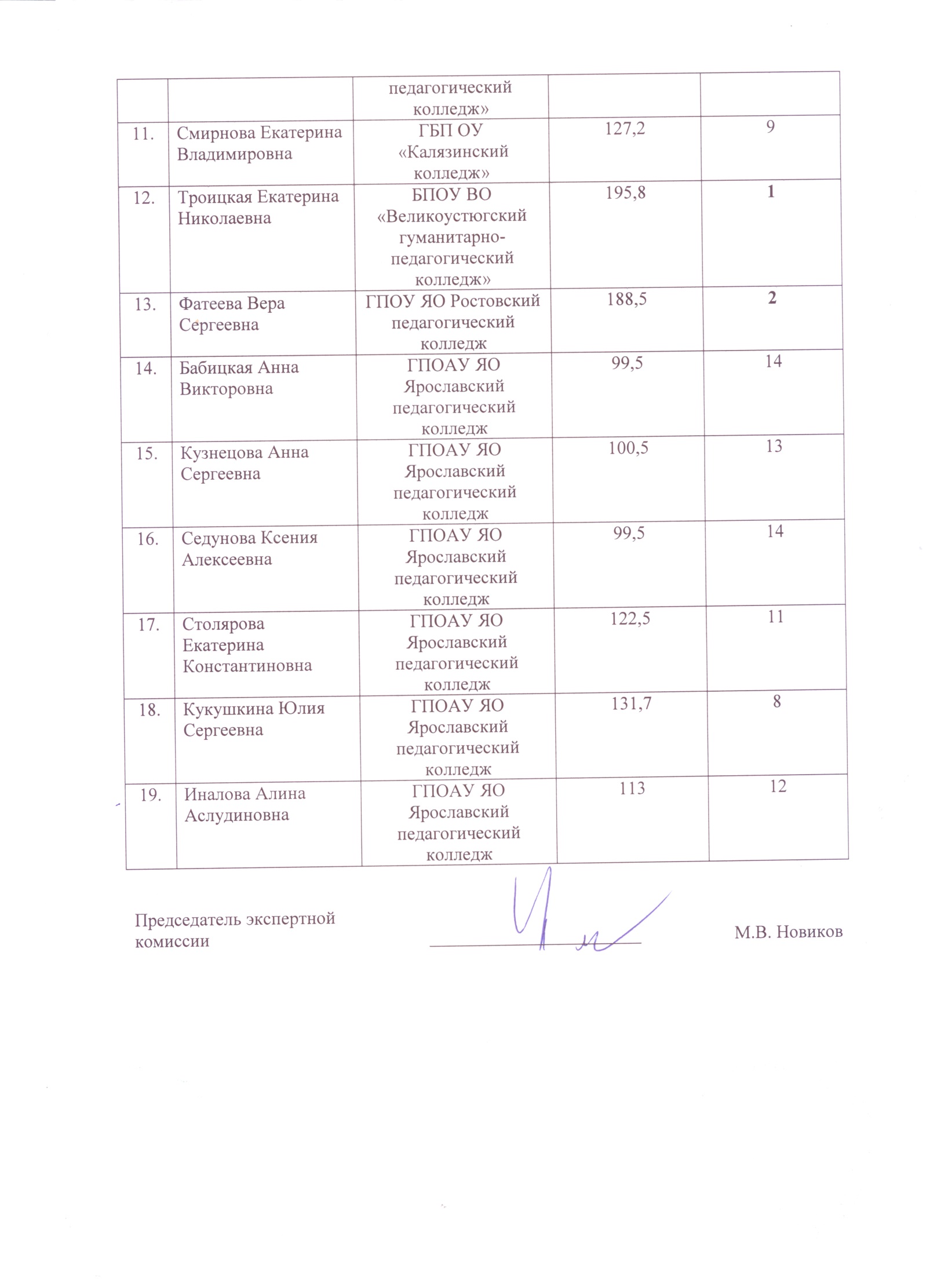 №п/пФ.И.О. участникаОбразовательная организацияИтого(баллов)Место1. Багрецова Наталия ВладимировнаБПОУ ВО «Вологодский педагогический колледж»145,252.Володина Инна ЛеонидовнаГПОАУ ЯО Рыбинский профессионально-педагогический колледж110,7123.Казуто Екатерина НиколаевнаГПОАУ ЯО Рыбинский профессионально-педагогический колледж163,634.Хазова Ксения СергеевнаГПОАУ ЯО Рыбинский профессионально-педагогический колледж138,365.Гюлумджанова Роза Айваз кызыГПОУ «Воркутинский педагогический колледж»135,576.Кокорина Анастасия АлександровнаГПОУ ЯО Угличский индустриально-педагогический колледж163,637.Титова Юлия АлексаавнаГПОУ ЯО Угличский индустриально-педагогический колледж131,588.Медведкина Анастасия ИвановнаГПОУ ЯО Угличский индустриально-педагогический колледж158,649.Харионовская Алена ВладимировнаГБПОУ АО «Котласский педагогический колледж»125,21010.Синицкая Софья СергеевнаГБПОУ АО «Котласский педагогический колледж»10411